Соревнования по мини-футболу 29 октября в г. Добрянка, спортивный зал «Дом спорта Молодежный», прошел муниципальный этап Всероссийских соревнований по мини-футболу (футзалу) среди команд общеобразовательных учреждений Добрянского городского округа в рамках проекта «Мини-футбол (футзал) в школу»Сборная юношей 4-х классов МБОУ «Полазненской СОШ № 1» заняла в итоговом протокол 2 место.   Поздравляем: Ковтуна Ярослава, Окулова Льва, Плотникова Семена,                           Собянина Арсения, Гумирова Ивана, Плотникова Дмитрия,                          Сажина Арсения, Хакимова Даниила, Попова Макара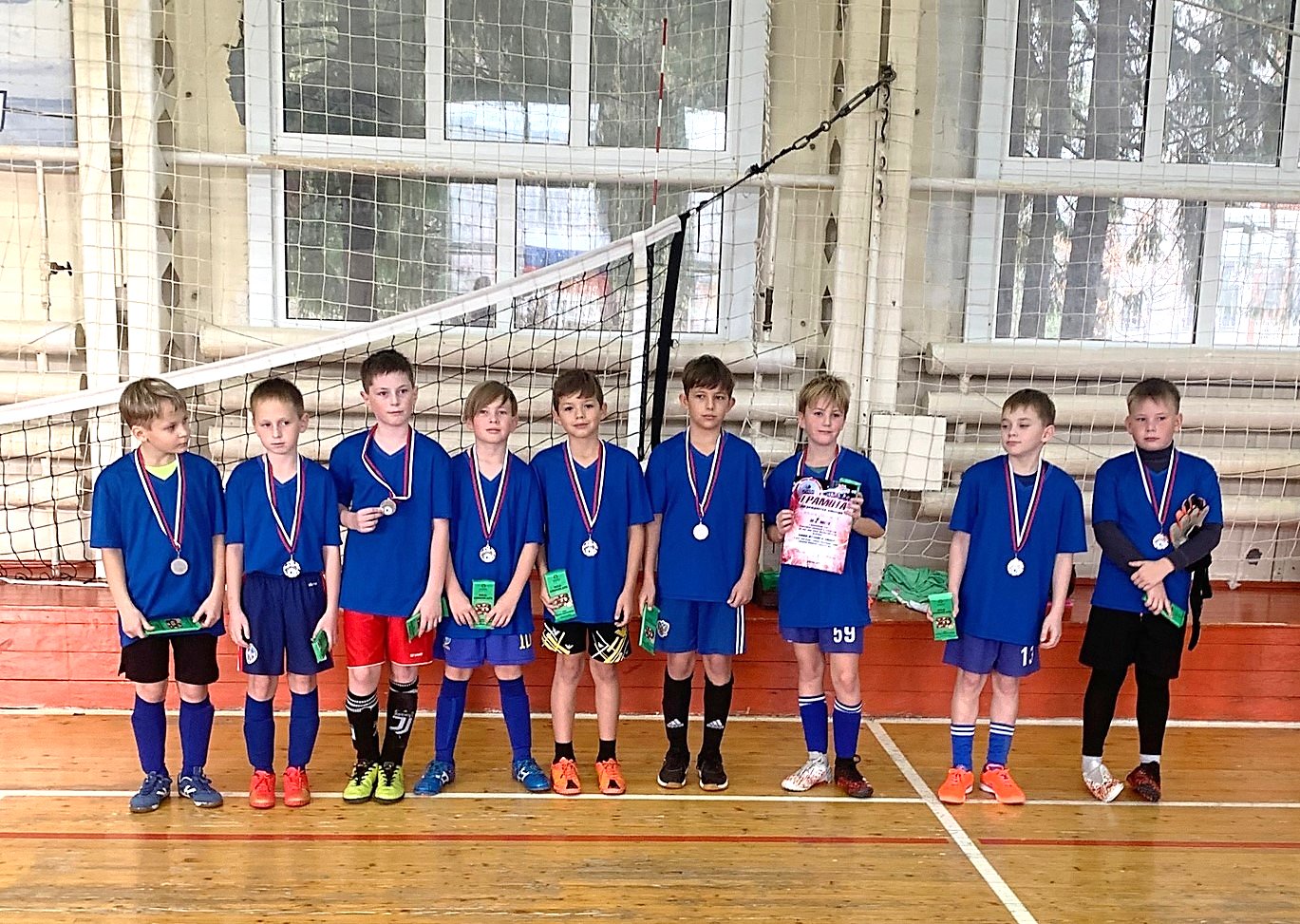 